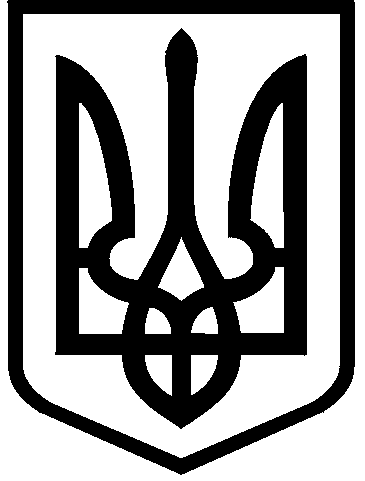 КИЇВСЬКА МІСЬКА РАДАIІI сесія IX скликанняРІШЕННЯ____________№____________________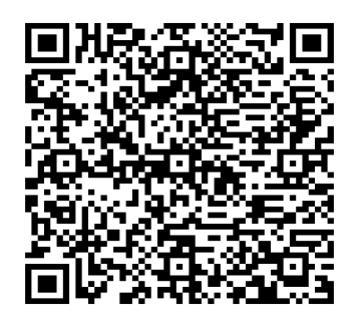 Розглянувши заяву ПРИВАТНОГО АКЦІОНЕРНОГО ТОВАРИСТВА «ФАРМАЦЕВТИЧНА ФІРМА «ДАРНИЦЯ» (місцезнаходження юридичної особи: м. Київ, вул. Бориспільська, 13, ЄДРПОУ 00481212) від 30 листопада 
2023 року № 381127271 про продаж земельної ділянки без земельних торгів та додані документи, керуючись статтями 9, 128, частиною другою статті 134, 141, 142 Земельного кодексу України, законами України «Про місцеве самоврядування в Україні», «Про Державний земельний кадастр», «Про оцінку земель», «Про державну реєстрацію речових прав на нерухоме майно та їх обтяжень» і «Про адміністративну процедуру», враховуючи пункт 2 рішення Київської міської ради від 08 лютого 2024 року № 7743/7784 «Про затвердження технічної документації із землеустрою щодо поділу земельної ділянки з кадастровим номером 8000000000:63:332:0002, наданої в постійне користування ПРИВАТНОМУ АКЦІОНЕРНОМУ ТОВАРИСТВУ «ФАРМАЦЕВТИЧНА ФІРМА «ДАРНИЦЯ» на вул. Бориспільській, 13 Дарницькому районі міста Києва та надання дозволу на проведення експертної грошової оцінки земельної ділянки, що підлягає продажу» та заяву ПРИВАТНОГО АКЦІОНЕРНОГО ТОВАРИСТВА «ФАРМАЦЕВТИЧНА ФІРМА «ДАРНИЦЯ» від 14.05.2024 
№ 0524/14-06, Київська міська радаВИРІШИЛА:Припинити ПРИВАТНОМУ АКЦІОНЕРНОМУ ТОВАРИСТВУ «ФАРМАЦЕВТИЧНА ФІРМА «ДАРНИЦЯ» (код ЄДРПОУ 00481212) право постійного користування земельною ділянкою площею 11,4676 га (кадастровий номер 8000000000:63:332:6666) для розміщення та експлуатації основних, підсобних і допоміжних будівель та споруд підприємств переробної, машинобудівної та іншої промисловості (заява ПРИВАТНОГО АКЦІОНЕРНОГО ТОВАРИСТВА «ФАРМАЦЕВТИЧНА ФІРМА «ДАРНИЦЯ» від 14.05.2024 № 0524/14-06).Погодити звіт про експертну грошову оцінку земельної ділянки (кадастровий номер 8000000000:63:332:6666), що підлягає продажу ПРИВАТНОМУ АКЦІОНЕРНОМУ ТОВАРИСТВУ «ФАРМАЦЕВТИЧНА ФІРМА «ДАРНИЦЯ» на вул. Бориспільській, 13 у Дарницькому районі 
м. Києва, складений 10.05.2024 суб’єктом оціночної діяльності – Комунальним підприємством «Київський інститут земельних відносин» Продати ПРИВАТНОМУ АКЦІОНЕРНОМУ ТОВАРИСТВУ «ФАРМАЦЕВТИЧНА ФІРМА «ДАРНИЦЯ» земельну ділянку площею 
11,4676 га для розміщення та експлуатації основних, підсобних і допоміжних будівель та споруд підприємств переробної, машинобудівної та іншої промисловості (код виду цільового призначення – 11.02, категорія земель – землі промисловості, транспорту, електронних комунікацій, енергетики, оборони та іншого призначення, справа 381127271).Затвердити ціну продажу земельної ділянки, зазначеної в пункті 2 цього рішення, визначену на підставі Висновку про ринкову вартість земельної ділянки (дата оцінки – 10.05.2024), який є невід’ємною частиною складеного Комунальним підприємством «Київський інститут земельних відносин» звіту про експертну грошову оцінку земельної ділянки, у розмірі 310 301 000,00 грн (триста десять мільйонів триста одна тисяча гривень 00 копійок) без ПДВ.Зарахувати до ціни продажу земельної ділянки, зазначеної в пункті 2 цього рішення, суму авансового внеску в розмірі 39 554 059,62 грн (тридцять дев’ять мільйонів п’ятсот п’ятдесят чотири тисячі п’ятдесят дев’ять гривень 
62 копійки), сплаченого Приватним акціонерним товариством «Фармацевтична фірма «Дарниця» відповідно до договору про оплату авансового внеску в рахунок оплати ціни земельної ділянки, розташованої на вул. Бориспільській, 13 у Дарницькому районі м. Києва від 29.03.2024 № 2.Визначити, що залишок ціни продажу земельної ділянки, зазначеної в пункті 2 цього рішення, після зарахування суми сплаченого авансового внеску становить 270 746 940,38 грн (двісті сімдесят мільйонів сімсот сорок шість тисяч дев’ятсот сорок гривень 38 копійок).Залишок ціни продажу земельної ділянки (пункт 5 цього рішення) підлягає сплаті покупцем протягом 10 банківських днів з дня нотаріального посвідчення договору купівлі-продажу земельної ділянки.Договором купівлі-продажу земельної ділянки встановити, що право власності на земельну ділянку, зазначену в пункті 2 цього рішення, виникає у покупця з моменту державної реєстрації цього права, після нотаріального посвідчення договору купівлі-продажу земельної ділянки, сплати покупцем залишку ціни продажу земельної ділянки, а також сплати штрафних санкцій (у разі наявності) відповідно до умов договору купівлі-продажу.Департаменту земельних ресурсів виконавчого органу Київської міської ради (Київської міської державної адміністрації) в двомісячний строк з дня набрання чинності цим рішенням підготувати необхідні матеріали для оформлення договору купівлі-продажу земельної ділянки, зазначеної в пункті 2 цього рішення, у встановленому законодавством України порядку та на умовах, визначених цим рішенням.ПРИВАТНОМУ АКЦІОНЕРНОМУ ТОВАРИСТВУ «ФАРМАЦЕВТИЧНА ФІРМА «ДАРНИЦЯ»:Забезпечити в тримісячний строк з дня набрання чинності цим рішенням укладення договору купівлі-продажу земельної ділянки, зазначеної в пункті 2 цього рішення, нотаріальне посвідчення цього договору та реєстрацію права власності на земельну ділянку відповідно до вимог законодавства України.Забезпечувати вільний доступ до земельної ділянки, зазначеної в пункті 2 цього рішення, для контролю за дотриманням покупцем умов продажу земельної ділянки та для прокладання нових, ремонту та експлуатації існуючих інженерних мереж і споруд, розміщених у межах земельної ділянки.Питання сплати відновної вартості зелених насаджень (у разі їх наявності) вирішити відповідно до постанови Кабінету Міністрів України від 01.08.2006 № 1045 «Про затвердження Порядку видалення дерев, кущів, газонів і квітників у населених пунктах» (із змінами і доповненнями) та рішення Київської міської ради від 27.10.2011 № 384/6600 «Про затвердження Порядку видалення зелених насаджень на території міста Києва» (із змінами і доповненнями) до моменту укладення договору купівлі-продажу земельної ділянки, зазначеної в пункті 2 цього рішення.У разі необхідності проведення реконструкції питання оформлення дозвільної та проєктної документації вирішувати в порядку, визначеному законодавством України.Попередити ПРИВАТНЕ АКЦІОНЕРНЕ ТОВАРИСТВО «ФАРМАЦЕВТИЧНА ФІРМА «ДАРНИЦЯ», що право власності на земельну ділянку може бути припинено відповідно до вимог статей 140, 143 Земельного кодексу України.Дане рішення набирає чинності та вважається доведеним до відома заявника з дня його оприлюднення на офіційному вебсайті Київської міської ради.Контроль за виконанням цього рішення покласти на постійну комісію Київської міської ради з питань архітектури, містопланування та земельних відносин.ПОДАННЯ:Про продаж земельної ділянки на 
вул. Бориспільській, 13 у Дарницькому районі м. Києва ПРИВАТНОМУ АКЦІОНЕРНОМУ ТОВАРИСТВУ «ФАРМАЦЕВТИЧНА ФІРМА «ДАРНИЦЯ» для розміщення та експлуатації основних, підсобних і допоміжних будівель та споруд підприємств переробної, машинобудівної та іншої промисловостіКиївський міський головаВіталій КЛИЧКОЗаступник головиКиївської міської державної адміністрації з питань здійснення самоврядних повноваженьПетро ОЛЕНИЧДиректорДепартаменту земельних ресурсіввиконавчого органу Київської міської ради(Київської міської державної адміністрації)Валентина ПЕЛИХ Начальник юридичного управління Департаменту земельних ресурсіввиконавчого органу Київської міської ради(Київської міської державної адміністрації)Дмитро РАДЗІЄВСЬКИЙ ПОГОДЖЕНО:Постійна комісія Київської міської радиз питань архітектури, містопланування 
та земельних відносинГолова	Секретар	Михайло ТЕРЕНТЬЄВЮрій ФЕДОРЕНКОНачальник управління правового забезпечення діяльності Київської міської радиВалентина ПОЛОЖИШНИКПостійна комісія Київської міської радиз питань бюджету та соціально-економічного розвиткуГоловаСекретарАндрій ВІТРЕНКОВладислав АНДРОНОВ